Перечень оборудования медицинского кабинета в школу с учетом требований  Приказа Министерства здравоохранения РФ  "Порядок оказания медицинской помощи несовершеннолетним, в том числе в период обучения и воспитания в образовательных организациях"На базе школы организован стоматологический оборудованный кабинет. В кабинете ведет прием квалифицированный врач стоматолог, производит лечение кариеса у детей, медицинский предварительный осмотр. 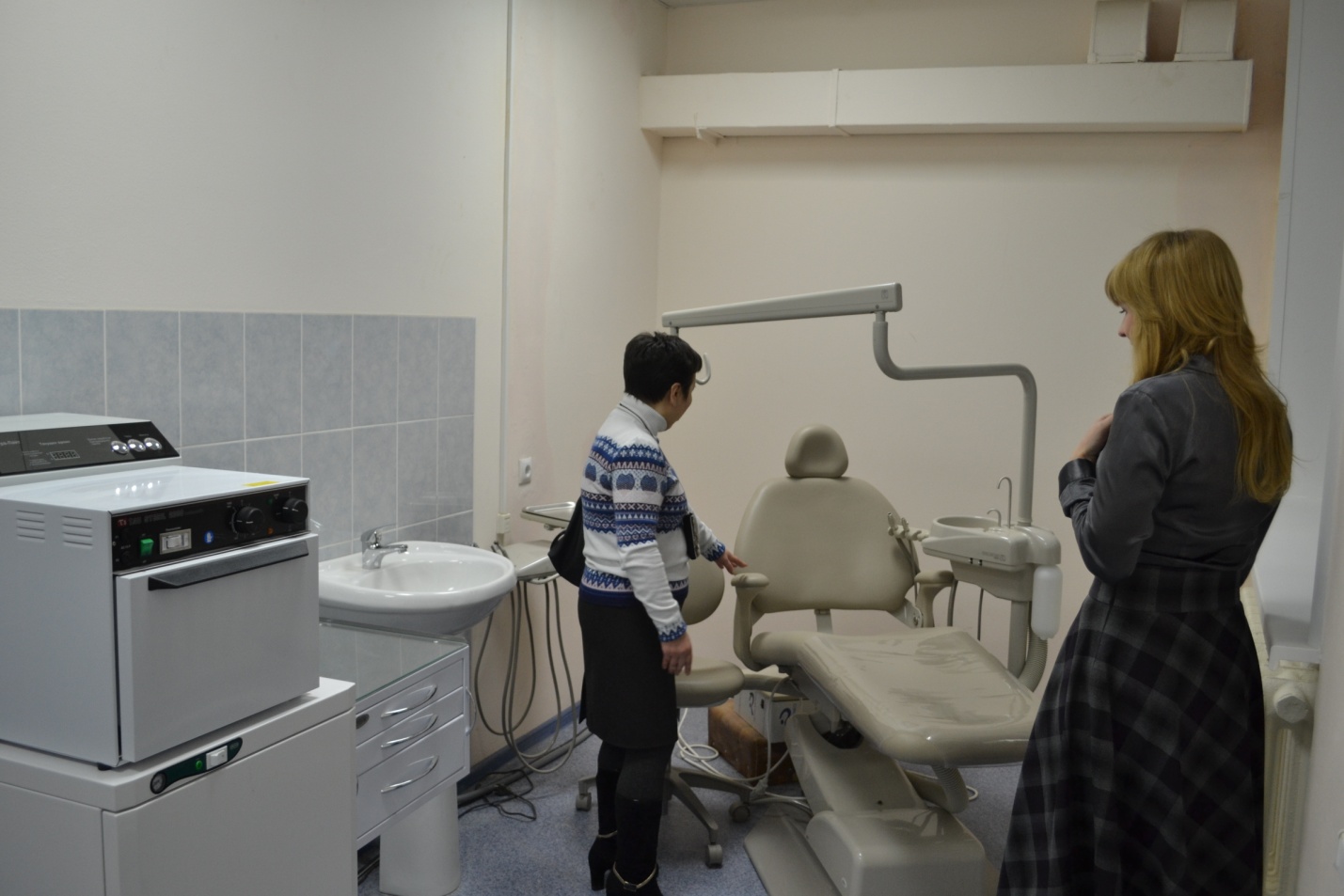 №НаименованиеКоличество1Кушетка медицинская смотровая 22Стол для кабинета врача 1-но тумбовый 13Столик процедурный передвижной с двумя полками 14Столик инструментальный с двумя полками 15Шкаф металлический двухсекционный однодверный для размещения, хранения лекарственных средств, перевязочных материалов и других изделий медицинского назначения 16Ширма медицинская на колёсах, односекционная17Ширма медицинская на колёсах, трёхсекционная18Стул "Форма" к/з59Ростомер мед. со стульчиком110Весы медицинские 111Плантограф для определения плоскостопия112Светильник медицинский113Динамометр кистевой 114Облучатель бактерицидный передвижной ОБН-450315Холодильник фармацевтический 116Контейнеры 217Термометр 318Жгут детский119Пинцет анатом. 120Ножницы о/к прям.121Пузырь для льда 122Коробка КФ-18123Шпатель металлический многоразовый124Шпатель для языка стер. деревянный 10025Таблицы д/определения остроты зрения (Орловой)1